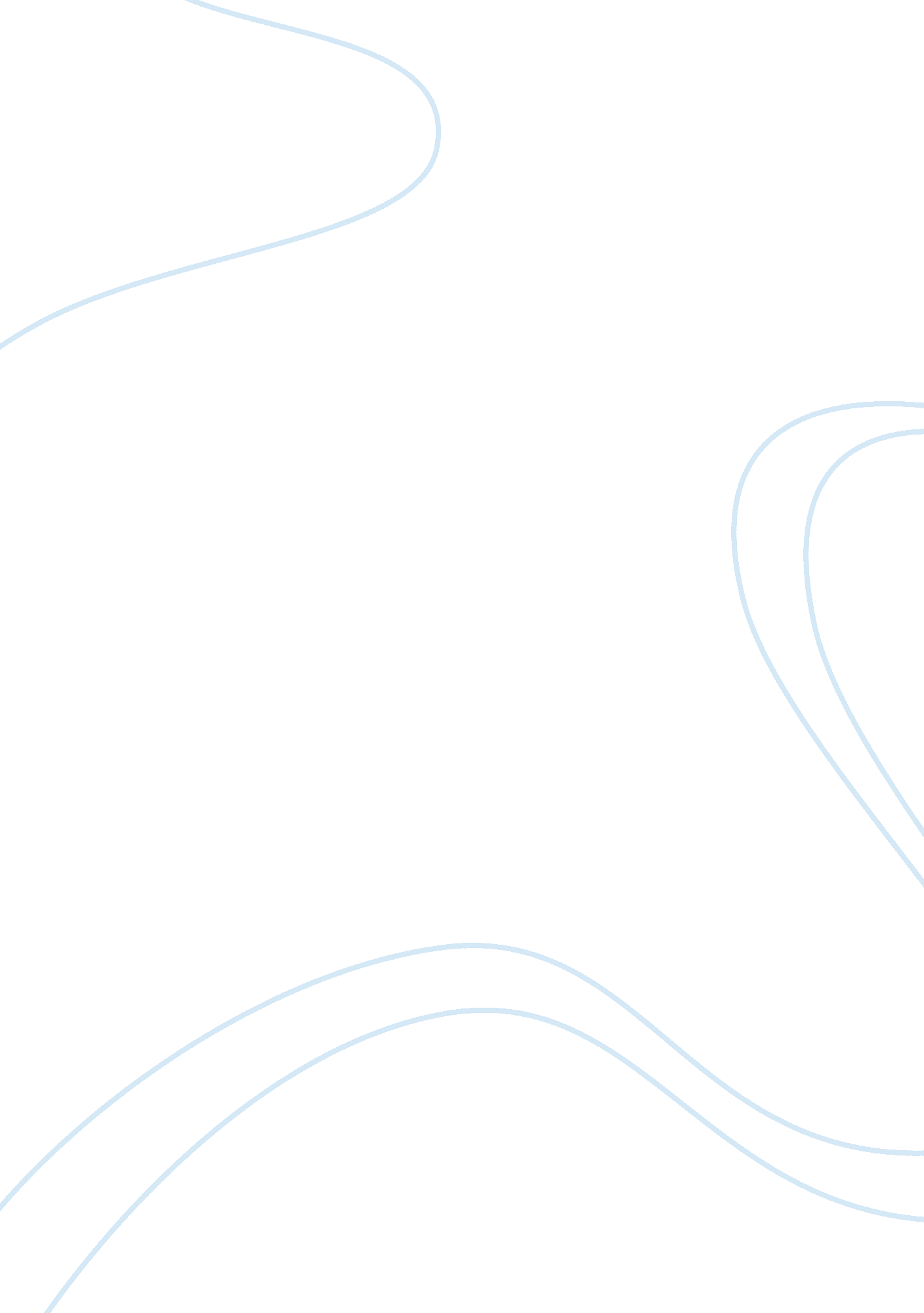 Corrigendum: il-12 expands and differentiates human vγ2vδ2 t effector cells produ...Health & Medicine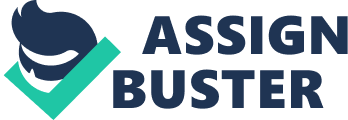 A Corrigendum on 
IL-12 Expands and Differentiates Human Vγ2Vδ2 T Effector Cells Producing Antimicrobial Cytokines and Inhibiting Intracellular Mycobacterial Growth by Yang, R., Yao, L., Shen, L., Sha, W., Modlin, R. L., Shen, H., et al. (2019). Front. Immunol. 10: 913. doi: 10. 3389/fimmu. 2019. 00913 There is an error in theFundingstatement. The correct Name for the “ Chinese National Major Projects” is the “ National Program Project.” There are also errors in the grant numbers inFundingstatement. The correct numbers for the “ National Program Project” are “ Grants 2018ZX10731301-006-001 (HS/SPH), 2013ZX10003009-002 (HS/IPS).” The correct number for the “ Clinical Research Plan of SHDC” is “ 16CR1028B (WS/SPH),” and the correct numbers for the National Institutes of Health R01 grants are “ OD015092/RR13601, HL64560, and HL129887 (ZC).” A correction has therefore been made to theFundingstatement: “ This work was supported by the National Program Project Grants 2018ZX10731301-006-001 (HS/SPH), 2013ZX10003009-002 (HS/IPS), Clinical Research Plan of SHDC 16CR1028B (WS/SPH), and the National Institutes of Health R01 grants OD015092/RR13601, HL64560, and HL129887 (ZC).” The authors apologize for these errors and state that they do not change the scientific conclusions of the article in any way. The original article has been updated. 